(MONITORING LEARNERS PROGRESS)MOVEMENT ACTIVITIES	TIME: 			NAME: 													LEARNER UPI: 	GENDER: 	BOY 		GIRL SCHOOL NAME 					We wear ______________uniform when playing. (sports, school)We skip using a ________________     (rope, log)Name 3 body parts involved in skippingWhat shape can you make while skipping? ________________________________ is a locomotor movement in which there is a combination of a step and a leap. (leaping, Galloping)Draw yourself skipping in a circleWe use our _____________ to record video of our movement activities.                   (radio, tablets)Study the picture below and answer questions that follow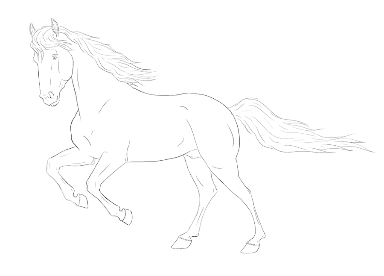 What is the name of the animalWhat skill does the animal demonstrate?(leaping, galloping)When do people use the skill?(jumping over mud, walking)Study the picture of the animal below and answer questions that follow.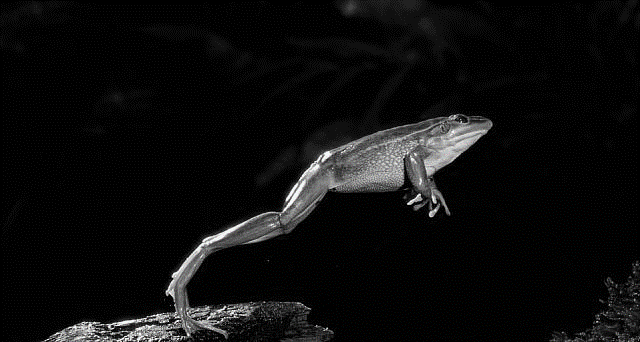 Name the animalWhat skill does the animal show?We ____________ to avoid being hit by objects. (dodge, hop)No. of questions correctPerformance level